ANKARA/AYAŞOLTAN ŞEHİT OLGUN GÖKMEN ORTAOKULU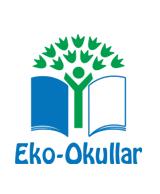 EKO – OKULLAR PROJESİ2023-2024 EĞİTİM ÖĞRETİM YILI1. DÖNEM SONU RAPORUANKARA - 2024